Kоментар монетарних кретања у марту 2022. годинеУкупна новчана маса (М2) на крају марта 2022. године износила је 30,92 милијарде KМ, на мјесечном нивоу регистрован је значајан пад новчане масе за 544,8 милиона KМ (1,73%). Смањење новчане масе (М2) у марту 2022. године резултат је смањења квази новца (QМ) за 453,5 милиона KМ (3,3%) и  новца (М1) за 91,4 милиона KМ (0,5%). До смањења новца (М1) је дошло је усљед смањења преносивих депозита у домаћој валути за 268,6 милиона KМ (2,2%) и повећања готовине изван банака за 177,2 милона KМ (3,1%). Смањење квази новца (QМ) резултат је пада преносивих депозита у страној валути за 57,6 милиона KМ (1,7%), осталих депозита у домаћој валути за 169,9 милиона KМ (5,6%) и осталих депозита у страној валути за 225,9 милиона KМ (3,2%).На годишњем нивоу, пораст новчане масе (М2) у марту 2022. године износио је 2,1 милијарду KМ (7,3%). Раст је остварен код готовине изван банака за 801,5 милиона KМ (15,9%), код преносивих депозита у домаћој валути за 1,6 милијарди KМ (15,5%) и преносивих депозита у страној валути за 311,1 милион KМ (10,3%), уз истовремено смањење осталих депозита у домаћој валути за 162,7 милиона KМ (5,4%), и осталих депозита у страној валути за 454,8 милиона KМ (6,2%).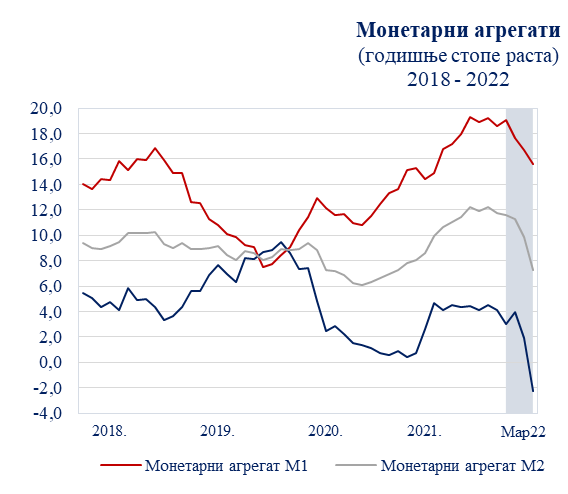 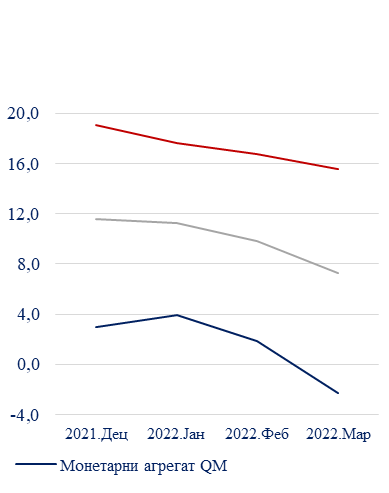 Протуставка смањењу новчане масе (М2) на мјесечном нивоу у марту 2022. године у износу од 544,8 милиона KМ (1,73%) је пад нето стране активе (НСА) за 678,3 милиона KМ (3,6%) и раст нето домаће активе (НДА) за 133,5 милиона KМ (1,1%). Пораст новчане масе (М2) на годишњем нивоу од 2,1 милијарду KМ (7,3%), резултат је раста нето стране активе (НСА) за 2,0 милијарде KМ (12,1%) и нето домаће активе (НДА) за 116,0 милиона KМ (0,9%).Mонетарни прегледКредитиУкупни кредити домаћим секторима на крају марта 2022. године износили су 21,25 милијарди KМ и у односу на претходни мјесец повећани су за 195,6 милиона KМ (0,9%). Раст кредита регистрован је код сектора становништва за 85,8 милиона KМ (0,8%) и приватних предузећа за 144,9 милиона KМ (1,7%). Пад кредитног раста на мјесечном нивоу је забиљежен код владиних институција за 26,2 милиона KМ (2,3%), јавних предузећа за 8,6 милиона KМ (1,7%), и осталих домаћих сектора за 0,3 милиона KМ (0,2%). Годишња стопа раста укупних кредита у марту 2022. године износила је (3,8%), номинално 776,7  милиона KМ. Годишњи раст кредита регистрован је код сектора становништва за 555,4 милиона KМ (5,6%),  приватних предузећа за 269,4 милиона KМ (3,1%) и осталих домаћих сектора за 14,0 милиона KМ (9,2%). Смањење кредитног раста на годишњем нивоу регистровано је код владиних институција за 53,5 милиона KМ (4,5%) и нефинансијских јавних предузећа за 8,6 милиона KМ (1,7%).Секторска структура кредита у БиХДевизне резервеДевизне резерве Централне банке БиХ на крају марта 2022. године износиле су 15,96 милијарди KМ. У односу на претходни мјесец, девизне резерве Централне банке БиХ су смањене за 384,8 милиона KМ (2,4%), док је на годишњем нивоу регистрован пораст за 2,32 милијарде KМ (17,0%).Стање у мил. KММјесечне промјене у мил. KММјесечне промјене у мил. KММјесечне промјене у мил. KМГодишње стопе раста у %Годишње стопе раста у %Годишње стопе раста у %III 2022I 2022II 2022III 2022I 2022II 2022III 2022Актива1. Нето страна актива18.319,1143,7-262,7-678,319,617,312,11.1. Страна актива20.159,754,4-270,8-689,315,313,59,41.2. Страна пасива-1.840,689,38,111,0-15,9-14,7-12,22. Нето домаћа актива12.604,6-49,6121,5133,50,30,10,92.1. Потраживања од централне (нето)  кантона и општина-213,921,23,0-17,1-136,8-136,7-143,02.2. Потраживања од домаћих сектора20.214,0-127,8135,6218,93,84,04,42.3. Остале ставке-7.395,557,0-17,0-68,3-0,80,30,4Пасива1. Новчана маса (М2)30.923,794,1-141,2-544,811,29,87,31.1. Новац (М1)17.825,4-61,050,2-91,417,616,715,61.2. Kвази новац (QМ)13.098,3155,1-191,4-453,53,91,9-2,3Стање у мил.КММјесечне промјене у мил.КММјесечне промјене у мил.КММјесечне промјене у мил.КМГодишње стопе промјене у %Годишње стопе промјене у %Годишње стопе промјене у %III 2022I 2022II 2022III 2022I 2022II 2022III 2022Укупно21.249,3-142,7119,1195,63,53,73,8Од тога:Становништво10.526,4-36,641,685,85,35,55,6Приватна предузећа8.926,5-81,486,2144,92,22,23,1Владине институције 1.124,6-14,7-14,6-26,20,80,8-4,5Јавна предузећа505,3-4,27,4-8,6-3,9-2,6-1,7Kредити осталим домаћим секторима166,5-5,7-1,5-0,37,811,99,2